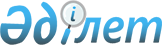 Об установлении ветеринарного режима карантинной зоны с введением карантинного режима села Коктобе Кокбастауского сельского округаРешение акима Кокбастауского сельского округа Жуалынского района Жамбылской области от 8 декабря 2015 года № 23. Зарегистрировано Департаментом юстиции Жамбылской области 29 декабря 2015 года № 2884       Примечание РЦПИ.

       В тексте документа сохранена пунктуация и орфография оригинала.

      В соответствии с Законом Республики Казахстан от 23 января 2001 года "О местном государственном управлении и самоуправлении в Республике Казахстан", подпунктом 7) статьи 10-1 Закона Республики Казахстан от 10 июля 2002 года "О ветеринарии" и на основании представления главного государственного ветеринарно-санитарного инспектора Жуалынского района за №206 от 24 ноября 2015 года аким Кокбастауского сельского округа РЕШИЛ:

      1. Установить ветеринарный режим с введением ограничительных мероприятий на территории села Коктобе Кокбастауского сельского округа, в связи с выявлением эпизотического очага бруцеллеза крупного рогатого скота.

      2. Контроль за исполнением настоящего решения возложить на главного специалиста ветеринара аппарата акима Кокбастауского сельского округа Махаева Ануарбека Ятаевича.

      3. Настоящее решение вступает в силу со дня государственной регистрации в органах юстиции и вводится в действие по истечении десяти календарных дней после дня его первого официального опубликования.



      Об установлении ветеринарного режима с введением ограничительных мероприятий на территории села Коктобе Кокбастауского сельского округа 

      Решение № 23. От 18 декабря 2015 года 

      Лист согласование 

      "СОГЛАСОВАНО"

      Начальник отдела внутренных дел

      Жуалынского района департамента 

      внутренных дел Жамбылской области 

      полковник полиции: Б:А.Налеков 

      "18" декабрь 2015 год

      Руководитель Управление

      по зашите прав потребителей 

      Жуалынскому району: М.Искаков

      "18" декабря 2015 год

      Руководитель Министерство сельского 

      хозяйства Республики Казахстан

      Комитета ветеринарного контроля и 

      надзора по Жуалынскму районного

      территорального инспекции: Е.Ошанов 

      "18" декабря 2015 год


					© 2012. РГП на ПХВ «Институт законодательства и правовой информации Республики Казахстан» Министерства юстиции Республики Казахстан
				
      Аким Кокбастауского

      сельского округа

М. Касымбеков
